Znamy finalistów Konkursu Naukowego E(x)plory w Szczecinie!Za nami pierwsza edycja Regionalnego Konkursu Naukowego E(x)plory. Młodzi naukowcy walczyli o miejsca w finale Konkursu Naukowego E(x)plory. Akredytacje do kolejnego etapu otrzymało 6 projektów. Ich autorzy i autorki pojadą na finałowe rozgrywki do Gdyni. Wydarzenie odbyło się 23 lutego w Technoparku Pomerania w Szczecinie.Konkurs Naukowy E(x)plory jest największą w Polsce inicjatywą skierowaną do młodzieży w wieku 13-20 lat promującą i wspierającą w rozwoju najzdolniejszych młodych naukowców. Organizatorem wydarzenia jest Fundacja Zaawansowanych Technologii, która już po raz czwarty zorganizowała regionalną edycję konkursu w Szczecinie. Gospodarzami wydarzenia byli: Urząd Marszałkowski Województwa Zachodniopomorskiego, Technopark Pomerania i Urząd Miasta Szczecina.To, że jesteście na Festiwalu Naukowym E(x)plory jest dużym wyróżnieniem. Oprócz Waszej ciężkiej pracy warto wspomnieć o opiekunach naukowych, którzy potrafią wydobyć z Was energię i zachęcić do pracy. Zdobycie mentora i odpowiedniego wsparcia jest bowiem kluczem do sukcesu. Dzisiaj wszyscy jesteście zwycięzcami! – mówił chwilę przed wręczeniem nagród Krzysztof Barczyk, Dyrektor Gabinetu Marszałka Urzędu Marszałkowskiego Województwa Zachodniopomorskiego. W Regionalnym etapie Konkursu Naukowego E(x)plory w Szczecinie wzięło udział 20 projektów, z czego aż 8 z województwa zachodniopomorskiego. W tegorocznych rozgrywkach do kolejnego etapu przeszło 6 następujących projektów:

- Adrianna Wojtyna autorka projektu „Detekcja bakterii E.coli z zastosowaniem biosyntezowanych nanocząstek srebra jako podłoży w powierzchniowo Wzmocnionej Spektroskopii Ramana”;
- Natalia Kempa, Błażej Smorawski, Anna Kuźmińska autorzy projektu „Jak pomóc mizofonikom, czyli fizyka w służbie medycyny”;
- Kamila Splinter autorka projektu „Rekrystalizacja - zwiększenie potencjału wykorzystania siarczanu żelaza”;
- Anna Skierska autorka projektu „Wpływ różnych właściwości biologiczno -chemicznych na efektywność nanokrystalicznych ogniw słonecznych”;
- Agata Sława Momot autorka projektu „Wpływ drewnojadów (Zophobas morio) na biodegradację różnych rodzajów styropianu”;
- Jan Kisielnicki autor projektu „Muzyczna Cewka Tesli”.To oni pojadą na finał Konkursu Naukowego E(x)plory, który odbędzie się w dniach 24-26 października w Gdyni. Tam młodzi naukowcy powalczą o podium i liczne nagrody: stypendia na rozwój projektów w wysokości 10 tys. zł, 7 tys. zł i 5 tys. zł, wyjazdy na prestiżowe, zagraniczne konkursy naukowe czy udział w programach stażowych i mentorskich. Festiwal Naukowy E(x)plory to wyjątkowy moment, w którym młodzi naukowcy mają szansę spotkać się z rówieśnikami mającymi podobny sposób myślenia, są odważni i gotowi na wyzwania intelektualne. Nie bójcie się marzyć, warto marzyć! – komentował Krzysztof Soska, zastępca prezydenta Szczecina.Nie ukrywam, że z roku na rok jest trudniej, ponieważ projekty startujące w Konkursie Naukowym E(x)plory są coraz lepsze. Nagrodziliśmy 6 projektów jednak każdy z uczestników wydarzenia jest zwycięzcą! Gratuluję finalistom, a tym którzy w tym roku nie zakwalifikowali się do krajowego finału Konkursu w Gdyni życzę powodzenia za rok. - Ewa Stachowska, przewodnicząca jury regionalnego etapu Konkursu Naukowego E(x)plory w Szczecinie. Więcej o projektach finałowych na stronie www.explory.pl.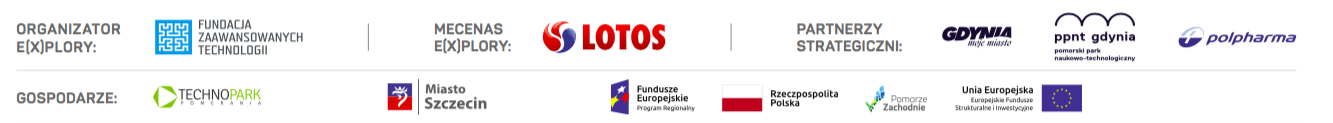 ---Konkurs Naukowy E(x)plory Program E(x)plory to unikalna inicjatywa kreująca i promująca kulturę naukową oraz innowacje. Główną ideą programu jest wspieranie zdolnych, młodych naukowców w realizacji innowacyjnych projektów naukowych, popularyzowanie i rozwijanie dobrych praktyk firm, instytucji i innych organizacji opierających swoje działania na nauce, nowych technologiach i innowacjach oraz umożliwienie im współpracy z młodymi naukowcami. Program E(x)plory to co roku: ponad 50 partnerów Programu, ponad 2500 uczestników Regionalnych Festiwali E(x)plory, ponad 200 zgłoszeń do Konkursu Naukowego. Co roku około 10 laureatów Konkursu E(x)plory z powodzeniem bierze udział w międzynarodowych konkursach na całym świecie – dotychczas zdobyli oni już ponad 20 medali. W ubiegłorocznej edycji Programu uczestniczyło blisko 4,500 osób. Więcej na www.explory.pl. Fundacja Zaawansowanych TechnologiiFundacja Zaawansowanych Technologii (FZT) powstała w 2011 roku w odpowiedzi na potrzeby wywołane rozwojem rynku technologicznego oraz przemianami społeczno-gospodarczymi XXI wieku. Od tego czasu z sukcesem wspiera przedsiębiorczość, komercjalizację najnowszych technologii oraz popularyzuje naukę w Polsce i na świecie. Więcej na www.fzt.org.pl. 